La mia autobiografiaMI chiamo Adele, ho dieci anni e sono nata il 13 Ottobre 2010. Vivo a Sassari con mia mamma e mio fratellino di due anni e otto mesi. Fisicamente ho un po’ di pancia e non sono molto alta. I miei genitori si chiamano Paolo e Ilaria. Loro non hanno un lavoro. Come ho detto all’inizio ho un fratellino, ma ho anche una sorella: in realtà è la gatta di mio padre, ma la considero mia sorella. I miei pregi sono saper cantare, essere un po’ pazzerella; i miei difetti invece sono che alcune volte penso ad altro e non seguo la lezione, sono menefreghista, ma tranquilla. Io da grande vorrei avere meno pancia e per il resto vorrei rimanere come sono. Il mio sport è dormire e riposare sul divano. Mi appassiona il canto. Questa passione è iniziata fin da quando ero piccola: ho capito subito che il mio futuro sarebbe stato quello di essere una cantante.I miei migliori amici sono Fatima, Jana, Monica, Thomas, Ciro e Mattia. Per loro provo tanto amore(in senso di amicizia).Un episodio che mi ricordo è quando Fatima mi ha proposto di spiare suo fratello. Penso che dopo la terza superiore andrò al Conservatorio: da grande, come ho già detto, vorrei essere una cantante. Il mio sogno è la cioccolata con i Marshmallow e la panna. Se penso a me da grande divento triste perché non voglio essere vecchia, ma vorrei essere immortale: infatti sono preoccupata. Non voglio sposarmi, né avere figli.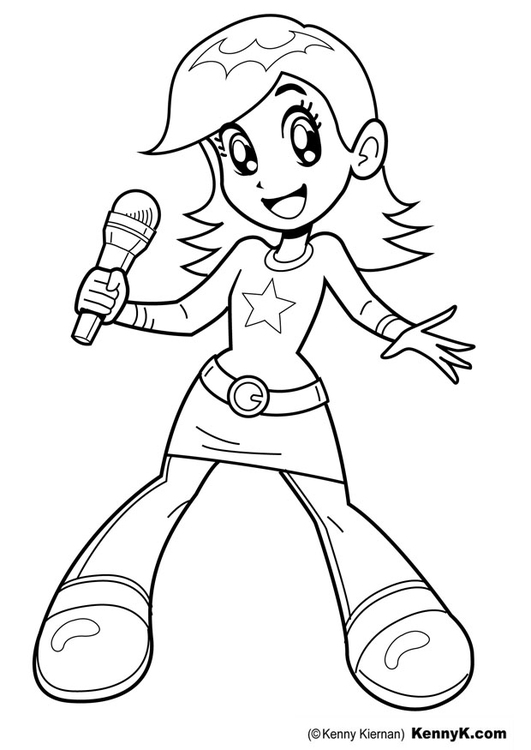 